"Эффективное оценивание качества обученности учащихся с использованием цифровых ресурсов в период дистанционного обучения"Учителя английского языка МБОУ г. Иркутска СОШ с УИОП №14Мирзакандова Л.В.Пономарева В.М.	Жизнь общества  в современном  мире и, в частности,   в нашей стране  существенно изменилась за последнее время. Причиной тому является мировая пандемия короновируса. Сфера образования не стала исключением. Она  оказалась  в сложной ситуации, вынужденная адаптироваться к резко изменившимся условиям организации процесса обучения. Отсутствие у учителей опыта дистанционной работы с большим контингентом учащихся, необходимость перестроить учебный процесс в короткие сроки, своевременное и доступное обеспечение обучающихся учебным материалом, - это лишь некоторые проблемы из ряда тех, с которыми пришлось столкнуться всем участникам образовательного процесса. С одной стороны, у учеников есть доступ ко всем методическим пособиям в сети Интернет. Это означает, что они могут найти информацию по любому вопросу самостоятельно. С другой стороны, учителю сложно проконтролировать степень владения учащимися учебным  материалом и по достоинству оценить их, так как нет уверенности в том, что задание выполнено самостоятельно, а не  с  использованием готовых ответов из УМК и ГДЗ. 	 На сегодняшний день сеть Интернет содержит большое количество образовательных платформ, так как дистанционное обучение как форма существует уже достаточно давно. Одни из них были созданы раньше, другие появились недавно (МЭШ, РЭШ, Я Класс, Учи.Ру и другие). К сожалению, они все не  были рассчитаны на столь большую аудиторию пользователей, величиной во всю страну, которая одновременно решила ими воспользоваться для продолжения обучения школьников в период самоизоляции и  невозможности посещать школу в обычном режиме.  Всё это привело к огромному количеству технических сбоев. В сложившейся ситуации каждый учитель искал альтернативные способы решения возникшей проблемы. Изучив некоторые  возможности современных цифровых ресурсов,  мы остановили свой выбор на двух из них: ZOOM и Google Forms. Для начала, даются онлайн уроки с применением платформы ZOOM, где учитель объясняет новый материал по теме, используя презентации, различные таблицы, рисунки, схемы в качестве наглядного материала, которые моментально могут быть выведены на экран, проводит первичное закрепление полученных знаний в устной форме, отвечает на возникшие по ходу объяснения вопросы детей. Далее необходимо провести контроль знаний учащихся по данной теме, как они поняли то, что им объяснял учитель во время онлайн урока. И здесь на помощь  учителю приходит еще один интернет-ресурс - Google Forms.	Google формы обладают широким спектром возможностей и могут применяться  для различных целей, в том числе, для индивидуального контроля результатов обученности учащихся. Учитель может самостоятельно составить тест любой сложности и объема для любого уровня обучения. Кроме этого, выполняя  такого рода задания, учащиеся лишены возможности воспользоваться готовыми ответами, следовательно,  оценка их труда будет объективной. Google формы позволяют педагогам  регламентировать время выполнения работы учениками, доступ к данной работе, а также выдают полную информацию об ошибках, допущенных учащимися в заданиях в виде таблиц  Excel, что позволяет существенно сократить время учителя для проведения анализа теста.  Несомненным преимуществом Google форм является тот факт, что выполнение данного теста детьми  необычно и увлекательно для них и стимулирует интерес к  дальнейшему изучению предмета.	В приложении к статье предлагается несколько Google тестов для разных уровней обучения по разным темам, составленных нами в период дистанционного обучения (апрель-май 2020г.).ПРИЛОЖЕНИЕ5 класс. Модуль 10 "Каникулы"https://docs.google.com/forms/d/11ZC9vc_6zPTq6gHSTtXxY-_zkVPdZrWUU6Ono_L1FHU/edit7 класс. Модуль 10 "В здоровом теле - здоровый дух"https://forms.gle/os8omaGRC45kuoEXA10 класс. Лексико-грамматический тест (первое полугодие)https://docs.google.com/forms/d/1UxZlm31socLhkAdu3Q6czJGYB2c7VOWPokoXV1fJUnA/edit?hl=ru 8 класс. Фразовый глагол  givehttps://docs.google.com/forms/d/1DIuILAYkemp7uySLUR1YGtPAKvNIrGl4B6PZS1uLUKg/edit 8 класс. Фразовые  глаголы  pass, stick, thinkhttps://docs.google.com/forms/d/1ZGr45LXgrPgnY0qFNuGj5EFwxJDKp7IJq0yq4Gru-So/edit 10-11 классы. Лексико-грамматический тестhttps://docs.google.com/forms/d/15BfByn_zhOijJ9Al0PfaxHk7YXYyA1pKNHWAjlkxf2o/edit Скриншот таблицы результатов (в качестве образца)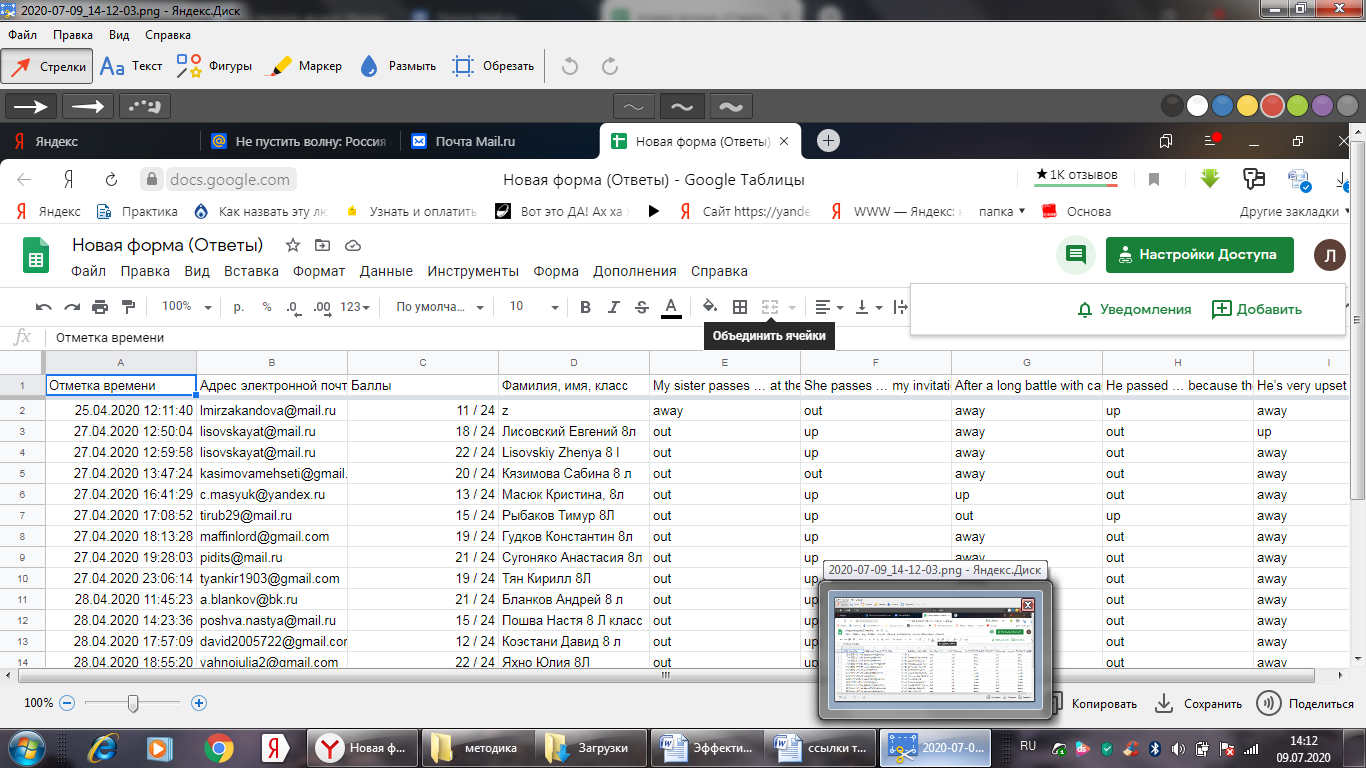 